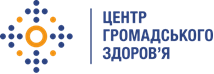 Державна установа «Центр громадського здоров’я Міністерства охорони здоров’я України» оголошує конкурс на відбір консультантів з підготовки інформаційних відеоматеріалів на тему «Підвищення рівня обізнаності керівників релігійних громад і священнослужителів щодо поширення COVID-19 на основі «Messages of Hope» та «Підвищення рівня свідомості прихожан церков щодо дотримання протиепідемічних заходів з метою недопущення поширення COVID-19»в рамках проекту «Надання підтримки Центру громадського здоров’я МОЗ України для зміцнення та розбудови спроможності системи охорони здоров’я для здійснення кращого моніторингу, епідеміологічного нагляду, реагування на спалахи захворювання та їхньої профілактики».Назва позиції:  Консультант з підготовки інформаційних відеоматеріалів на теми «Підвищення рівня обізнаності керівників релігійних громад і священнослужителів щодо поширення COVID-19 на основі «Messages of Hope» та «Підвищення рівня свідомості прихожан церков щодо дотримання протиепідемічних заходів з метою недопущення поширення COVID-19»  Період надання послуг: червень 2021 – серпень 2021 рокуІнформація щодо установи:Головним завданнями Державної установи «Центр громадського здоров’я Міністерства охорони здоров’я України» (далі – Центр) є діяльність у сфері громадського здоров’я. Центр виконує лікувально-профілактичні, науково-практичні та організаційно-методичні функції у сфері охорони здоров’я з метою забезпечення якості лікування хворих на соціально небезпечні захворювання, зокрема ВІЛСНІД, туберкульоз, наркозалежність, вірусні гепатити тощо, попередження захворювань в контексті розбудови системи громадського здоров’я. Центр приймає участь в розробці регуляторної політики і взаємодіє з іншими міністерствами, науково-дослідними установами, міжнародними установами та громадськими організаціями, що працюють в сфері громадського здоров’я та протидії соціально небезпечним захворюванням.Завдання:•	Розробити пропозиції щодо візуалізації інформації на теми «Підвищення рівня обізнаності керівників релігійних громад і священнослужителів щодо поширення COVID-19 на основі «Messages of Hope» та «Підвищення рівня свідомості прихожан церков щодо дотримання протиепідемічних заходів з метою недопущення поширення COVID-19» для виготовлення інформаційних відеоматеріалів з точки зору відповідноїрелігійної конфесії.•	Коригування невідповідностей та адаптування контенту відеоматеріалу на теми «Підвищення рівня обізнаності керівників релігійних громад і священнослужителів щодо поширення COVID-19 на основі «Messages of Hope» та «Підвищення рівня свідомості прихожан церков щодо дотримання протиепідемічних заходів з метою недопущення поширення COVID-19» з точки зору відповідної релігійної конфесії.•	Розробити заходи щодо забезпечення зйомки  та розміщення відеоматеріалів на теми «Підвищення рівня обізнаності керівників релігійних громад і священнослужителів щодо поширення COVID-19 на основі «Messages of Hope» та «Підвищення рівня свідомості прихожан церков щодо дотримання протиепідемічних заходів з метою недопущення поширення COVID-19» на інформаційних ресурсах відповідних релігійних конфесій.Вимоги до професійної компетентності:Досвід прийняття участі у відеозйомках , досвід надання  інтерв’ю,       Обізнаність з категорією прихожан відповідної релігійної громади, розуміння їх потреб та інтересів.Уміння працювати з текстовими редакторами.Резюме мають бути надіслані електронною поштою на електронну адресу vacancies@phc.org.ua. В темі листа, будь ласка, зазначте «231-2021 Консультант з підготовки інформаційних відеоматеріалів на тему «Підвищення рівня обізнаності керівників релігійних громад і священнослужителів щодо поширення COVID-19 на основі «Messages of Hope» та «Підвищення рівня свідомості прихожан церков щодо дотримання протиепідемічних заходів з метою недопущення поширення COVID-19» .Мова резюме українська та англійська (обов’язково).Термін подання документів – до 15 червня 2021 року, реєстрація документів завершується о 18-00.За результатами відбору резюме успішні кандидати будуть запрошені до участі у співбесіді. У зв’язку з великою кількістю заявок, ми будемо контактувати лише з кандидатами, запрошеними на співбесіду. Умови завдання та контракту можуть бути докладніше обговорені під час співбесіди.Державна установа «Центр громадського здоров’я Міністерства охорони здоров’я України» залишає за собою право повторно розмістити оголошення про конкурс, скасувати конкурс, запропонувати позицію зі зміненими завданнями чи з іншою тривалістю контракту